ПРОЕКТ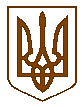 Білокриницька сільська радаРівненського району  РівненськоЇ області(___________чергова сесія восьмого скликання)РІШЕННЯ_________________2021 року                                                                         №____Про затвердження Статуту медичного закладу Білокриницької сільської ради            Відповідно до рішення Білокриницької сільської ради від 24 грудня 2020 року №21 «Про прийняття із спільної власності територіальних громад Рівненського району у комунальну власність територіальної громади сіл Білокриницької сільської ради закладів охорони здоров’я, що розташовані на її території», керуючись ст. 26 та ст. 60 Закону України «Про місцеве самоврядування в Україні», за погодженням з постійними комісіями, сесія сільської радиВ И Р І Ш И Л А:Перейменувати комунальний медичний заклад Шубківська амбулаторія загальної практики-сімейної медицини на комунальний медичний заклад «Шубківська амбулаторія загальної практики – сімейної медицини»  Білокриницької сільської ради.Затвердити статут комунального медичного закладу «Шубківська амбулаторія загальної практики – сімейної медицини»  Білокриницької сільської ради  (додається).  Завідувачу медичного закладу «Шубківська амбулаторія загальної практики – сімейної медицини»  Білокриницької сільської ради:- здійснити всі необхідні організаційно-правові заходи передбачені чинним законодавством щодо виконання цього рішення.          -  забезпечити проведення державної реєстрації Статуту перейменованого закладу охорони здоров’ я  відповідно до вимог чинного законодавства.Контроль за виконанням рішення покласти на комісію з питань освіти, культури, туризму, сім’ї молоді та спорту, охорони здоров’я та соціального захисту населення.Сільський голова                                                                      Тетяна ГОНЧАРУК  